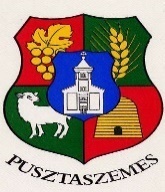 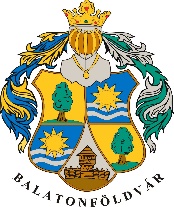 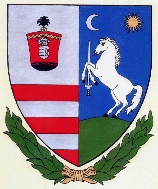 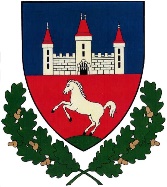 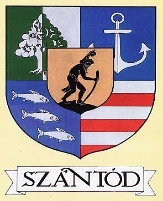 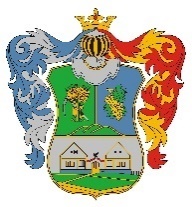 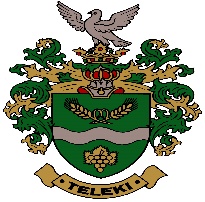 BESZÁMOLÓBALATONFÖLDVÁRI KÖZÖS ÖNKORMÁNYZATI HIVATALBALATONFÖLDVÁR, BÁLVÁNYOS, KEREKI PUSZTASZEMES, SZÁNTÓD, SZÓLÁD, TELEKITEVÉKENYSÉGÉRŐL2022.01.01-2022.12.31.BEVEZETÉSMagyarország helyi önkormányzatairól szóló 2011. évi CLXXXIX. törvény (továbbiakban: Mötv.) 81. § (3) bekezdés f) pontja értelmében a jegyző évente beszámol a képviselő-testületnek a hivatal tevékenységéről. A törvényi kötelezettségnek eleget téve az alábbiak szerint tájékoztatom a Tisztelt Képviselő-testületeket a hivatal 2022. évi munkájáról.   A Mötv. 84. § (1) bekezdése szerint: „A helyi önkormányzat képviselő-testülete az önkormányzat működésével, valamint a polgármester vagy a jegyző feladat- és hatáskörébe tartozó ügyek döntésre való előkészítésével és végrehajtásával kapcsolatos feladatok ellátására polgármesteri hivatalt vagy közös önkormányzati hivatalt hoz létre. A hivatal közreműködik az önkormányzatok egymás közötti, valamint az állami szervekkel történő együttműködésének összehangolásában.” A képviselő-testületek jóváhagyása alapján 2019. december 17. napján került aláírásra a Balatonföldvári Közös Önkormányzati Hivatal (továbbiakban: Hivatal) alapító megállapodása, mely meghatározta a Hivatal szerkezeti felépítését, működésének alapkérdéseit, a költségek finanszírozásához történő hozzájárulás mértékét, valamint a hivatali munkaköröket. A 2020-s működés már ezen megállapodás szellemében kezdődött és 2022.évben annak megfelelően folytatódott.  A Hivatal jogi személyiséggel rendelkező, önállóan gazdálkodó költségvetési szerv. A Hivatal tevékenységét az irányadó jogszabályok, valamint a Szervezeti és Működési Szabályzatában foglaltaknak megfelelően végzi. Az államigazgatási feladatellátáson túl a  Hivatal közreműködik az önkormányzatok egymás közötti, valamint az állami szervekkel történő együttműködések összehangolásában. A Hivatal szervezetébe integráltan látja el feladatait a kistérségi munkacsoport.A Covid 19 vírusjárvány miatt a 2020-as és a 2021-es év első fele a megszokott rendtől eltérő hivatali működést követelt meg.  A katasztrófavédelemről és a hozzá kapcsolódó egyes törvények módosításáról szóló 2011. évi CXXVIII. törvény egyes rendelkezéseinek eltérő alkalmazásáról szóló 307/2021.(VI.5.) Korm. rendelet értelmében 2021. június 15. napjától van ismét lehetőség a képviselő-testületi ülések összehívására, képviselő-testületi döntéshozatalra. 2022. évben már az évi egy közmeghallgatás tartása is kötelező volt az önkormányzatok számára.A jegyző feladatairól és hatásköréről a Mötv. 81. § (3) bekezdése rendelkezik az alábbiak szerint:a) dönt a jogszabály által hatáskörébe utalt államigazgatási ügyekben; b) gyakorolja a munkáltatói jogokat a polgármesteri hivatal, a közös önkormányzati hivatal köztisztviselői és munkavállalói tekintetében, továbbá gyakorolja az egyéb munkáltatói jogokat az aljegyző tekintetében; c) gondoskodik az önkormányzat működésével kapcsolatos feladatok ellátásáról; d) tanácskozási joggal vesz részt a képviselő-testület, a képviselő-testület bizottságának ülésén; e) jelzi a képviselő-testületnek, a képviselő-testület szervének és a polgármesternek, ha a döntésük, működésük jogszabálysértő; f) évente beszámol a képviselő-testületnek a hivatal tevékenységéről; g) döntésre előkészíti a polgármester hatáskörébe tartozó államigazgatási ügyeket; h) dönt azokban a hatósági ügyekben, amelyeket a polgármester ad át; i) dönt a hatáskörébe utalt önkormányzati és önkormányzati hatósági ügyekben; j) a hatáskörébe tartozó ügyekben szabályozza a kiadmányozás rendjét; k) rögzíti a talált dolgok nyilvántartásába a talált idegen dologgal kapcsolatos a körözési nyilvántartási rendszerről és a személyek, dolgok felkutatásáról és azonosításáról szóló törvény szerinti adatokat, valamint a talált idegen dolog tulajdonosnak történő átadást követően törli azokat.A HIVATAL FELÉPÍTÉSEA Hivatal munkavállalói létszáma 2022. január 1-jén 40 fő, betöltött 39 fő, ebből 35 fő 8 órás, 1 fő 7 órás, 3 fő 6 órás munkaidőben foglalkoztatott. Az állomány 34 tagja nő és 5 férfi, erősen a nők javára tolódik el az arány, dolgozók 87 %-t képviselik. Kor szerinti megoszlás alapján a 40 év felettiek aránya 77 %, az 50 év felettiek aránya 46 %.A teljes munkaidőben foglalkoztatott munkavállalók kor és nem szerintimegoszlása a 2022. január 1-i időállapot szerint.A Hivatal szervezeti felépítése és gyakorlati működése a Mötv. rendelkezéseinek megfelelő, komplex feladatellátást biztosít a közös önkormányzati hivatalt alapító valamennyi települési önkormányzat vonatkozásában a rendelkezésre álló források A hivatal szervezeti felépítéseJegyző (Hivatalvezető)Aljegyző Pénzügyi osztály  		Hatósági osztály 		      Titkársági osztály	 Települési könyvelés 	         		Igazgatási feladatok		    Testületi referensi feladatokBér- munkaügy   	          		Lakcím - KCR			    Munkaügyi feladatokPénztár			                          Anyakönyv, választás	 	    Képzések, továbbképzésekIntézményi könyvelés 			Hagyaték 			     szervezése,Gépjármű nyilvántartás			Hirdetmények			     ÜgykezelőkLeltár 					Szociális, gyermekvéd. ügyek	     TitkárnőPályázatok könyvelése  			Talált tárgyak			     Informatikus Kistérségi ügyek			Jogi ügyek, szerződések	     Takarítók, fizikai alk.(Kistérségi munkatárs  a                          Bérleti ügyek			      Gépkocsivezető,  Kistérség finanszírozásában)                   Ipar, kereskedelmi ügyek                 Piacfelügyelő			                           Munka- és tűzvédelmi ügyek					 (Városgondnok			  Közterület-felügyelet 				                                                    Bf. finanszírozásában)                           AdóhatóságMűszaki referens Pályázati referensBelső ellenőr AdóvégrehajtásA hivatal részletes szervezeti felépítését, létszámát a Balatonföldvári Közös Önkormányzati Hivatali alapító okiratának melléklete tartalmazta.A Hivatal közvetlen államigazgatási feladatellátása mellett – részben jogszabályban előírt, részben képviselő-testületi döntésen alapuló – kiegészítő tevékenységet végeznek a takarítók és a piacfelügyelő, valamint a városi felügyelő és a gépkocsivezető, ez utóbbiak önkormányzati alkalmazottak. Megbízási szerződés alapján végzi ellenőrzési feladatát a belső ellenőr, valamint társulási megállapodásban foglaltaknak megfelelően a végrehajtásra átadott ügyek alapján a végrehajtó.A beszámolási időszak személyi változásai:Nyugdíjba vonult: ---Más munkahelyen helyezkedett el: Kadácsiné Fritsi Anett, Bodó Anikó, Ajzertné Kaksteter Virág. dr. Dudás Anita, Ernyes ErvinA titkársági osztály munkatársa lett munkakör módosítással: Bicskei LillaA pénzügyi osztályon és adócsoportban történt személyi változások révén a távozók helyébe két új munkatárs érkezett: Németh Szimonetta, Mikóné Varga Adrienn RenátaA közterület-felügyelet megszüntetésével két munkatárs távozott: Nagy András György, Nagy Zoltán György.2022-ben év közben a Hivatalban egy betöltetlen álláshely keletkezett. Egy fő jogviszonya szünetel polgármesteri teendői ellátása miatt. Közel másfél évtizede az önkormányzati köztisztviselők illetményalapja nem változott, ugyanakkor a központi szabályozás alapján a minimálbér és a garantált bérminimum évről-évre történő emelése következtében az előző évi bérkerethez mégis hozzá kellett tennie az önkormányzatoknak. Szintén az önkormányzatok hoznak egyedileg döntést – alkottak rendeletet – az illetményalap   helyi emeléséről (immár ötödik éve 48.000 Ft.), amely azt biztosítja, hogy a köztisztviselők bére legalább az előző évivel azonos szinten maradhasson.  Ezzel együtt is a köztisztviselők negyedének illetménye nem érte el a garantált a bérminimumot. Az önkormányzati közszféra létszámban, de különösen bérkeret tekintetében oly mértékben alultervezett és alulfinanszírozott, ami már a minőségi feladatellátás rovására mehet, és amennyiben nem lesz változás, a jogszerű működést akadályozza.A hivatal munkatársai:A HIVATAL MŰKÖDÉSEA szervezeti és működési szabályzat szerint a jegyző és az aljegyző irányítása alatt három osztály került kialakításra. 2021-ben a hatósági osztályvezető áthelyezéssel más önkormányzati hivatalba került, a hatósági osztályvezetői tisztség átmenetileg nem került betöltésre. Az álláshelyen egy fő jogtanácsos segíti a jegyző és a polgármesterek munkáját.A hivatali munka naponta 8.00-tól 16.30-ig tart. Ügyfélfogadás a székhely településen Balatonföldváron hétfőn délelőtt, szerdán egész nap, pénteken délelőtt van. A gyakorlatban valamennyi hétköznap nyitott a hivatal, így kedden és csütörtökön is történik ügyfélfogadás. Ez alól kivétel az adóiroda, mert a háttérmunka ellátása a folyamatos ügyfélfogadás mellett nem lehetséges. Több bejáró dolgozó, külön jegyzői engedéllyel, eltérő munkaidő beosztással 7.45-től 16.15 vagy 7.30-től 16.00 óráig dolgozik.A székhelytelepülésen kívüli fogadóórák az alábbiak: hétfő, Bálványos: Bicskei Lillakedd, Szólád: Mikóné Fejes Ibolya  szerda, Kereki: Magyar Szilvia csütörtök, Pusztaszemes: Köselingné dr. Kovács Zitapéntek, Szántód: Magyar Szilviapéntek, Teleki: Bicskei LillaA polgármesterekkel történő közvetlen egyeztetést igénylő ügyekben a jegyző szükség szerint, minden településen csatlakozik a munkatársakhoz. A fogadóórákon az illetékes polgármester is részt vesz és ilyenkor a megjelenő ügyfelek ügyeinek intézése mellett mód nyílik arra, hogy a polgármesterrel áttekintsék a község aktuális önkormányzati ügyeit, a megvalósításra váró feladatokat.  A képviselő-testületi ülések időpontja településeként eltérő. Egyes helyeken megmaradt a délutáni vagy esti testületi ülés gyakorlata, melyen általában azok a referensek vesznek részt, akik a fogadónapra járnak. Az előterjesztések tárgyának függvényében bővül a résztvevők köre a jegyzővel, pénzügyi osztályvezetővel, valamint a szakterület által érintett ügyintézővel. A gazdálkodó szervezetek, vállalkozók, hivatalok és igazságszolgáltatási szervezetek egymás közötti ügyintézése, levelezése már szinte kizárólagosan elektronikus úton, hivatali kapun keresztül történhet, de a magánszemélyek is egyre gyakrabban veszik igénybe az elektronikus ügyintézés lehetőségét. A tapasztalat azt mutatja, hogy leginkább az egyéni vállalkozók (egyszemélyes kisvállalkozások) számára jelentett nehézséget az elektronikus rendszer elfogadása és az elektronikus nyomtatványok hibamentes kitöltésének elsajátítása. Ugyanakkor az is elmondható, hogy egyre többen veszik igénybe az elektronikus fizetési lehetőségeket, bár változatlanul van egy réteg, mely a csekkes befizetéshez ragaszkodik.A településekre érkező küldemények ASP rendszerbe történő érkeztetése helyben történik a hivatalsegédek (4 fő) és a településen dolgozó ügyintézők (3 fő) munkakörében, az iktatás pedig a székhely településen. Az iktatóban 3 főállású köztisztviselő dolgozik és további egy fő 6 órában adminisztrációs feladatokat lát el. Ugyancsak a székhely településen történik a valamennyi település hivatali kapujára érkező küldemények letöltése, kinyomtatása a titkárnő feladatkörében. Az ASP iktatási és postázási rendszer az iratok megőrzése és az ügyintézés menetének követése szempontjából kétségtelen előnyökkel jár, ugyanakkor rendkívül idő- és munkaerőigényes. A napi iratanyag letöltés, érkeztetés, majd a szignálást követő iktatás egy napba nem tömöríthető. A postázás a korábbi kézzel írt postakönyv és boríték, tértivevény megírása helyett szintén elektronikus módon, a korábbinál jóval lassúbb és bonyolultabb folyamattal történik. A Hivatal a közigazgatási feladatokon túl a hét település tekintetében biztosítja a testületi munka előkészítését, a rendeletalkotás és határozathozatal előkészítését, valamint a hozott döntések végrehajtását, a megalkotott rendeletek nyilvántartását, közzétételét.A következő táblázatok a Hivatalban feldolgozott ügyiratok számát mutatják főszám, alszám és összesített formában. Az adatokból egyértelműen látszik az a tendencia, hogy a kormányhivatalok létrehozásával az önkormányzati hivatal ügyiratszámban megmutatkozó leterheltsége csökkent, ugyanakkor 2017-től elkezdődött egy fokozatos visszarendeződés.  Hatásköri szabályok módosulásával a korábban kormányhivatalhoz tartozó feladatok ismét visszakerültek az önkormányzati hivatalhoz, és a jogszabályok új hatásköröket telepítettek a jegyzőhöz.  A 2021-es év ugrásszerű emelkedést hozott az ügyiratszámok tekintetében, meghaladva az elmúlt évtized során beérkezett irattömeget (iktatott főszámok tekintetében), és 2022-ben sem állt vissza az előző szintre.A KÖZÖS ÖNKORMÁNYZATI HIVATALBAN FELDOLGOZOTT ÜGYIRATOK SZÁMAA HIVATAL FELADATELLÁTÁSAA jegyző feladatkörét, hatáskörét elsősorban a Mötv. továbbá más törvény vagy ágazati jogszabály határozhatja meg.   Következetesen érvényesül a feladatfinanszírozás elve, mely szerint a meghatározott önkormányzati feladathoz állapítják meg az állami támogatást, melynek biztosítani kellene a pénzügyi, valamint létszám fedezetet.  Az elmúlt évek tapasztalata szerint néhány kivételtől eltekintve a hatáskörbe tartozó feladatok és azok tervezett finanszírozása nincs arányban.  a.) A jegyző, mint hivatalvezető - vezeti a hivatalt - a hatáskörébe tartozó ügyekben szabályozza a kiadmányozás rendjét- gyakorolja a munkáltatói jogokat a közös önkormányzati hivatal köztisztviselői és munkavállalói tekintetében, továbbá gyakorolja az egyéb munkáltatói jogokat az aljegyző tekintetébenb.) A jegyző hatósági feladatai - dönt a jogszabály által hatáskörébe utalt államigazgatási ügyekben- dönt a hatáskörébe utalt önkormányzati és önkormányzati hatósági ügyekbenc.) A jegyző és a testületek működése - gondoskodik az önkormányzat működésével kapcsolatos feladatok ellátásáról - tanácskozási joggal vesz részt a képviselő-testület, a képviselő-testület bizottságának ülésén - jelzi a képviselő-testületnek, a képviselő-testület szervének és a polgármesternek, ha a döntésük, működésük jogszabálysértő - évente beszámol a képviselő-testületnek a hivatal tevékenységérőld.) Jegyző és a polgármester - döntésre előkészíti a polgármester hatáskörébe tartozó államigazgatási ügyeket - dönt azokban a hatósági ügyekben, amelyeket a polgármester ad át.A TESTÜLETEK MUNKÁJÁNAK SEGÍTÉSEA képviselő-testületek   üléseinek számát, a hozott határozatok és rendeletek adatait az alábbi táblázatok tartalmazzák.  2020. és 2021. évtől eltérően, 2022. évben nem szünetelt a képviselő-testületek működése, az év teljes időszakában lehetővé vált a képviselő-testületi ülések összehívása. Megerősödött az a gyakorlat, hogy a képviselő-testületek az operatív munka érdekében egyéb napközbeni és esti munka megbeszéléseket tartanak. Természetesen törvényességi kontroll hiányában ezeken döntést nem hoznak, viszont az ott kialakult álláspont segíti az ülésen történő a határozathozatalt. Ahogy 2020-ban és 2021. évben elmaradtak a közmeghallgatások, lakossági fórumok, falugyűlések, ezek megtartására 2022-ben már sor kerülhetett.Változatlanul sor került több helyi építési szabályzattal kapcsolatos egyeztetésre, pályázatok megvalósítását célzó megbeszélésre, munkaértekezletre.  Testületi munka adataiTestületi munkával összefüggő szervezési feladatokA képviselő-testületek munkájának előkészítése, az előterjesztések és azok mellékleteinek összefogása, a jegyző vagy aljegyző számára kontrollra átadása elsősorban a referensek feladata, és ugyancsak rájuk hárul a meghozott döntések – határozatok és rendeletek – adminisztrálása, jegyzőkönyv elkészítése, szükséges elektronikus felületekre történő feltöltése. Az aljegyző irányítása mellett történik a gyakorta minden települést érintő jogalkotási feladatok, rendelet-tervezetek előkészítése, a más szervezetek által készített előterjesztések koordinálása, egyszerűsítve és gyorsítva a referensek feladatellátását.A képviselő-testületek munkájában egyre nagyobb szerephez jut a pályázatokon történő részvétel, és az ahhoz szükséges adminisztrációs feladatok ellátása, majd eredményes pályázat esetén a megvalósításhoz szükséges döntések meghozatala, a pályázat fenntartási időszakában a szükséges jelentések, beszámolók elkészítése.   Egy-egy pályázati időszakban soron kívül, gyorsan kell reagálni a pályázat kiírójának elvárásaira, mely nehezen tervezhetővé teszi a hivatali munkát. Balatonföldvár finanszírozásában 1 fő végzi a pályázatkezelési feladatokat, a többi település esetenkénti döntéssel külső pályázatíró munkáját is igénybe veszi, azonban a pályázatok előkészítéshez szükséges adatszolgáltatás továbbá a pályázat benyújtását megelőzően, majd annak elnyerését követően a megvalósításhoz szükséges képviselő-testületi döntések meghozatalának előkészítése a hivatalra és elsősorban a referensekre hárul.   Az alábbi felsorolás a 2022.évben elnyert pályázatokat tartalmazza (a korábbi évekről áthúzódó pályázatok nem kerültek felsorolásra).Balatonföldvár 2022. évben folyamatban lévő, illetve megvalósult pályázatok:Bálványos községKereki község Pusztaszemes község Szántód községSzólád községTeleki község2022. évi szociális tűzifa támogatás: Támogatói okirat azonosító: BMÖGF/349-6/2022Balatonföldvár Város Önkormányzata:	  2 158 365 FtBálványos Község Önkormányzata: 	     933 450 FtSzántód Község Önkormányzata:	     942 975  FtSzólád Község Önkormányzata:		      880 110 FtTeleki Község Önkormányzata:		   1 089 025 FtTársulások munkájának segítése A Többcélú Kistérségi Társulás Munkaszervezete a hivatalba integrálva végzi feladatait. A társulási ülések előkészítése, adminisztrálása, a döntések végrehajtása folyamatos, közvetlen irányítása a pénzügyi osztályvezető feladata. A tapasztalatok szerint időszakonként eltérő a munkaigény, de egyes feladatok társulási keretben történő megoldása (családsegítés, gyermekjóléti szolgáltatás, házi segítségnyújtás, labor, jelzőrendszeres házi segítségnyújtás stb.) finanszírozást tekintve így a legkedvezőbb. Ezt mutatja az is, hogy 2021. évben Balatonszárszó Nagyközség Önkormányzata is csatlakozott a házi segítségnyújtás közösen történő ellátásához, 2022-ben a kistérségi televítióhoz.ÁGAZGATI FELADATOKIGAZGATÁSI ÜGYEKAz anyakönyvi ügyek körébe tartozik az anyakönyvi esemény (születés, házasságkötés, haláleset) anyakönyvezése, az elektronikus anyakönyvből történő okiratok kiállítása, névváltoztatás, névviselés módosítása, egyéb anyakönyvvezető által ellátott hatósági ügyek. A házasságkötés hivatalon belül és hivatalon kívüli helyszínen, munkaidőben vagy a házasulandók kérésének megfelelően, munkaidőn túli megtartására, 30 napos várakozási idő alóli felmentésére irányuló engedélykérelemmel kapcsolatos ügyek intézése. A polgárok személyi adatainak és lakcímének nyilvántartásából személyi adatok, családi állapot igazolása. Hatósági bizonyítvány életvitelszerű helyben lakás bizonyításához. A jegyző hatáskörébe utalt anyakönyvi ügyek intézését két fő köztisztviselő végzi a Hivatalban osztott munkakörben. Az anyakönyvi igazgatás mellett ők végzik a hirdetményekkel kapcsolatos ügyintézést, a lakcím megállapítást és annak központi címregiszterbe (KCR) feltöltését, szociális ügyeket Bálványos, Pusztaszemes és a szociális étkeztetés tekintetében Balatonföldvár települések esetében. Feladatkörükbe tartoznak a munka- és tűzvédelmi feladatok ellátása a katasztrófavédelemmel való kapcsolattartás, polgári védelmi ügyek, vízkárelhárítással összefüggő feladatok szervezése és a talált tárgyakkal kapcsolatos feladatellátás.Választáshoz kapcsolódó ügyek intézése (névjegyzék, mozgóurna, átjelentkezés, választás napján ill. a választást követő időszak feladatai stb.) 2022. április 3-án zajlott az országgyűlési képviselő választás, valamint népszavazás, majd az őszi időszakban a népszámlálás megszervezése jelentkezett kampány feladatként. Működési engedély ügyek, mezőgazdasági ügyek Telepengedélyezési eljárás a közös hivatalhoz tartozó települések közigazgatási területén. Bejelentés köteles üzleti, kereskedelmi tevékenységgel kapcsolatos feladatellátás,   az üzletek nyitva tartásának bejelentésével kapcsolatos eljárás lefolytatása, piacok, vásárok nyilvántartásba vétele, zenés, táncos rendezvények engedélyezése és annak nyilvántartása, egyéb szálláshelyek  nyilvántartása,  gyümölcs telepítéssel kapcsolatos eljárás, veszélyes állatok nyilvántartásának vezetése, állatvédelmi ügyek, a közterületi fakivágással kapcsolatos  engedélyezési eljárás lefolytatása, ingatlan karbantartással összefüggő eljárás lefolytatása, méhészek nyilvántartása. Helyi esélyegyenlőségi programok aktualizálása. Ezen feladatokat egy köztisztviselő látja el.Mind a szálláshely szolgáltatás, mind az üzletnyitás bejelentéshez kötődően több nyilvántartási és statisztikai rendszerben kell adatszolgáltatást teljesíteni. Ezek az elektronikus felületek nehézkesen és időigényesen működnek, gyakorta a bevezetésük óta folyamatos fejlesztés alatt állnak, így állandóan változó körülmények között kell teljesíteni az elvárt jelentést.Vadkárügyekkel kapcsolatos eljárás, vadkárszakértő kirendelés elenyésző számban fordul elő.Szociális és gyermekvédelmi ügyekA szociális igazgatásról és a szociális ellátásokról szóló 1993. évi III. törvény, a gyermekek védelméről és a gyámügyi igazgatásról szóló 1997. évi XXXI. törvény, az általános közigazgatási rendtartásról szóló 2016. évi CL. törvény, valamint a helyi szociális rendeletekben foglaltak szerinti feladatellátás tartozik ezen ügyek körébe. Szociális ellátás helyi szabályozásáról szóló rendeletek tervezetének, módosításának elkészítése, a rendeletek folyamatos karbantartása, a települések tekintetében a pénzbeli és természetbeni ellátásokkal kapcsolatos feladatok ellátása, környezettanulmány készítése. A köztisztviselőknek sok esetben nemcsak a települési támogatásokról és az egyéb szociális ellátásokról, hanem a járási hivatalokhoz tartozó ügyekről, a családtámogatási ellátásokról, a nyugdíjhoz kapcsolódó ellátásokról is tájékoztatást kell nyújtani. A szociális ügyintézők feladatkörébe tartozik a Bursa Hungarica pályázatokkal és szociális tűzifa programmal összefüggő feladatellátás is. A szociális ügyeket osztott munkakörben – más feladatok ellátása mellett – 5 köztisztviselő látja el a hét település tekintetében.A szociális ügyek intézése terén szigorú feltételek érvényesülnek, amelyek elsősorban a kampányszerű feladatellátás időszakában (iskolakezdés, karácsonyi támogatás, tűzifa támogatás) növelik az adminisztratív feladatot. A szociális és jövedelmi körülmények felderítése, a személyi adatok teljes körű begyűjtése majd az egyei határozathozatal és mindennek központi rendszerekben történő rögzítése, pénzügyi bizonylatolása jelentős időigényű, melyet gyakorta csak túlmunka keretében tudtak elvégezni a köztisztviselők. Jogi ügyek, adatvédelem, információbiztonság Önkormányzatok szerződéseinek, megállapodásainak jogi előkészítése, előzetes jogi véleménynyilvánítás. A Hivatal és az önkormányzatok jogtanácsosi feladatainak ellátása, szerződések ellenjegyzése, közreműködés az önkormányzati vagyonnal kapcsolatos tulajdonosi jogok érvényesítésében a Hivatalhoz tartozó valamennyi település tekintetében, továbbá a birtokvédelmi feladatok ellátása, a birtokvédelmi eljárás lefolytatása.Adatvédelem az önkormányzati hivatal adatvédelmi szabályzatának elkészítése és naprakész karbantartása, a szükséges személyi képzések szervezése, a Hivatal és a hivatalhoz tartozó önkormányzatok tekintetében a közérdekű adatok nyilvánosságával kapcsolatos feladatok ellátása.Információbiztonsági szabályozás, információbiztonsági szabályzatban fogalt adminisztrációs feladatok ellátása, folyamatos kapcsolat az információbiztonsági felelőssel. Civil szervezetek támogatás ügyeinek bonyolítása Balatonföldvár, Bálványos, Kereki, Pusztaszemes, Szántód, Szólád, Teleki önkormányzatok tekintetében. Építéshatósági, műszaki ügyekEgy fő köztisztviselő, 2022-től egy fő négyórás munkavállaló segítségével látja el a hét település tekintetében a feladatokat. Munkakörébe hatósági és önkormányzati ügyek egyaránt tartoznak.   A helyi védetté nyilvánítással kapcsolatos környezetvédelmi, természetvédelmi hatósági ügyek,Környezetvédelmi hatáskörben eljár az elhagyott hulladék, talajterheléssel kapcsolatos ügyek.Zaj- és rezgésvédelmi ügyek lefolytatása.  Kút létesítés engedélyezése, valamint a jogszabályban meghatározott befogadó mértékű házi, kommunális szennyvíz elszikkasztását szolgáló létesítmény megépítésének engedélyezése. Közlekedési igazgatással kapcsolatos feladatok ellátása, az ezzel kapcsolatos szakhatósági hozzájárulások, nyilatkozatok kiadása. Önkormányzati kezelésű közút és közlekedési elemek adatainak nyilvántartása, azokról az arra jogosultak részére adat szolgáltatása. Szakhatósági hozzájárulás – igazolás – kiadása bel-és külterületen az egyes – jogszabályban meghatározott – építmények elhelyezéséhez, bővítéséhez.Építési szakhatósági nyilatkozatok kiadása. Járművek tárolására való telephely alkalmasságának igazolása.Szakhatóságként a helyi építési szabályzat és településrendezési tervek véleményezése.Közérdekű védekezési ügyek lefolytatása.Építésügyi, műszaki nyilvántartások vezetése az adatvédelmi szabályok megtartása mellett azokból adatot szolgáltatása.A Hivatalhoz tartozó önkormányzatok helyi építési szabályzatának és szabályozási tervének módosítása során a módosítással összefüggő ügyintézés és előterjesztés készítése. A Hivatalhoz tartozó önkormányzatok településképpel kapcsolatos rendeletei előterjesztésének elkészítésében közreműködés. A polgármesteri hatáskörbe tartozó településképi véleményezési eljárással kapcsolatos ügyek előkészítése és ennek keretében folyamatos kapcsolattartás a települések főépítészével.Ezen a munkaterületen belül is elmondható, hogy folyamatosan változó jogszabályi környezetben kell ellátni a feladatot, ami lehetetlenné teszi a rutinszerű munkavégzést. Az ügyfelek és a szakamberek (mérnökök, közműszolgáltatók munkatársai, cégek képviselői) mind az ingatlan vásárlásokat megelőzően, mind a felújítások, építések, közműfejlesztés kapcsán a helyi hivataltól várják a tájékoztatást olyan kérdésekben is, melyek a kormányhivatal építési hatósága vagy más hatóság hatáskörébe tartoznak. A 2021-es év tapasztalata megmutatta, hogy a telefonok és az ügyfélfogadás mellett egy ügyintéző nem képes munkaidőn belül ellátni valamennyi feladatot, elkerülhetetlenné vált a feladatmegosztás - további egy fő négyórás munkatárs felvétele történt.A Hivatalba érkező összes ügyirat (alszám és főszám szerinti bontásban) kimutatása a 10. oldalon látható. Az alábbi táblázat a határozattal záruló hatósági és önkormányzati ügyek számát tartalmazza.  Adóhatósági feladatokAz adóigazgatási rendtartásról szóló 2017. évi CLI. törvény 22. § b) pontja az önkormányzat jegyzőjét adóhatóságként határozza meg. A helyi adókról szóló 1990. évi C. törvénnyel és annak felhatalmazása alapján megalkotott önkormányzati rendeletekkel szabályozott helyi adók és az adók módjára behajtandó köztartozások, illetve ezek megállapításával, nyilvántartásával, beszedésével, kezelésével kapcsolatos feladatok, tartoznak jegyzői hatáskörbe, valamint adóellenőrzési és végrehajtási tevékenységek, továbbá hatósági igazolások kiadása, adóügyekkel kapcsolatos statisztikai adatszolgáltatás. Mivel a helyi adók a települések jelentős bevételét adják minden település számra lényeges az adók alakulása. Az adóügyi csoportot 2021-ben bővítettük, hogy elegendő kapacitás álljon rendelkezésre az adófelderítésre, adóellenőrzésre, majd 2022-ben személyi átrendeződés miatt ismét négy fővel működött a szakterület.  Az ellenőrzések adóforintban mérhető eredménye eltolódva jelentkezik, részben abból adódóan, hogy a felderítést követően szükséges az ügyfelek szabályszerű felszólítása adatbejelentésre, a beérkezett adatok feldolgozása, előíró határozatok meghozatala, és annak véglegessé válása után az adó beszedése. Jelenleg négy fő adóügyi ügyintéző végzi az érdemi döntések előkészítését és az adóztatással, adónyilvántartással összefüggő valamennyi feladatot. Az önkormányzati adóhatóság működését elsődlegesen az adózás rendjéről szóló 2017. évi CL. törvény, az Air., valamint az adóigazgatási eljárás részletszabályairól szóló 465/2017.(XII.28.) Korm. rendelet szabályozza. Adóhatósági feladatok: a helyi adók adónemenkénti nyilvántartása, adatbejelentésre felszólítás, adók kivetése, bevallások feldolgozása, talajterhelési díj bevallások feldolgozása,adók módjára behajtandó köztartozások nyilvántartása, beszedése, átutalása a behajtást kérő szerv felé, adó és értékbizonyítvány kiállítás,adóhatósági igazolás kiállítása, egyenlegközlők, csekkek megküldése,méltányossági kérelmek döntésre előkészítésedesztilláló berendezések bejelentésének kezelése, adótárgyak felmérése, adóellenőrzés,végrehajtásra átadandó ügyek előkészítése,ASP adószakrendszer használata.Az ügyfél- és ügyiratforgalom jelentős az adóhatóságnál, ahhoz, hogy a háttérmunka zavartalanul elvégezhetővé álljon a keddi és csütörtöki napokon sem ügyfeleket, sem telefonos megkeresést nem tud fogadni az adócsoport.Az önkormányzati vezetők tisztában vannak azzal, hogy a jogszabályi változások következtében a gépjárműadó kiesése és az iparűzési adó megfelezése jelentős kiesést eredményezett, éppen ezért elvárják, hogy a hatékonyabb adófelderítés és a hátralékok behajtása lehetőség szerint minél eredményesebb legyen. Az adóellenőrzés gyakorta ingatlanfelmérést is szükségessé tesz, melynek megszervezése 2023. évben nagyobb hangsúlyt fog kapni.Az alábbi táblázatok településenkénti bontásban tartalmazzák az adóbevétel alakulását az elmúlt hat évben. Az előző évek kimutatásai kizárólag az adóhatóság által beszedett adótételeket tartalmazták – mivel ezek a tételek befolytak az adószámlákra – azonban észrevételként hangzott el, hogy a befolyt adók összege nem azonos a költségvetésben megjelenő adóbevétel mértékével.  A különbség abból adódik, hogy az adóhatóság felé nemcsak befizetések érkeznek, de történik adóvisszatérítés, például túlfizetés, téves adatbejelentés korrigálása vagy adóellenőrzés során feltárt adat alapján. Ezért a korábbi évek hagyománnyal szakítva az alábbi táblázatok már nem csak az adószámlára érkezett bevételt tartalmazzák, hanem a visszafizetés után fennmaradó, költségvetési számlára átutalt összeget is, amellyel az önkormányzat a költségvetésében számolhat. TÁJÉKOZTATÓ AZ ADÓK HELYZETÉRŐLTitkársági és személyzeti ügyekKözreműködés a tisztségviselők, a képviselő-testület, a bizottságok munkájának szervezésében, munkafeltételeinek biztosításában.Testületi anyagok, előterjesztések előkészítése, továbbítása. Testületi döntések felterjesztése törvényességi ellenőrzésre Tfik rendszeren, rendeletek Nemzeti Jogszabálytárba történő feltöltése LocLex rendszerben.A képviselő-testületek által a hozott határozatok végrehajtásának megszervezése.A képviselő-testület, a polgármester és a jegyző hatáskörébe tartozó munkáltatói jogok gyakorlásával kapcsolatos előkészítő tevékenység ellátása.A képviselők vagyonnyilatkozatainak kezelése.Képviselők képzésének, valamint a köztartozásmentes adatbázisnak a figyelemmel kísérése.Köztisztviselők személyi anyagának naprakész nyilvántartása.Köztisztviselők képzésének, továbbképzésének szervezése.Köztisztviselők teljesítményértékelésének szervezése.Köztisztviselők vagyonnyilatkozatának kezelése.Ügykezelők, informatikus munkájának irányítása, hivatalsegéd, takarítók és a gépkocsivezető munkájának koordinálása.A médiával való kapcsolattartásban, sajtóügyek intézésében, a PR feladatok ellátásában részvétel.Helyi, megyei, országos kitüntetésekkel kapcsolatos ügyek intézése.Költségvetési, pénzügyi feladatokHét település önkormányzatának, a Hivatal és a kistérségi társulás költségvetésének elkészítése, módosítása, a jóváhagyott költségvetés végrehajtásával kapcsolatos operatív tevékenység ellátása az előkészítéstől a végrehajtásig.Beszámolók, zárszámadások elkészítése.Az állami bevételek, valamint a várható saját bevételek megtervezése.Kötelezettségvállalás/követelés nyilvántartás folyamatos vezetése.A beérkező számlák nyilvántartásba vétele, teljesítése, kimenő számlák kiállítása befizetésük /kintlévőségek ellenőrzése. Banki kivonatok felszerelése. Könyvelési feladatok ellátása.  ÁFA bevallások elkészítése.EBR42 rendszerben a normatív állami támogatások igénylése. Pályázatok elkészítése, pénzügyi elszámolása, pályázatokkal kapcsolatos pénzügyi feladatellátás.Közreműködés pályázatok utólagos ellenőrzésénél a fenntartási időszakban. Munkaügyi feladatok ellátása a köztisztviselők, a közalkalmazottak és a Munka Törvénykönyve alapján foglalkoztatottak tekintetében.Képviselő-testületek tagjainak tiszteletdíjával kapcsolatos ügyek intézése.Közfoglalkoztatottakkal kapcsolatos ügyintézés.Pénztárkezelés. Pénztárakkal kapcsolatos feladatellátás.KözterületfelügyeletBalatonföldvár város önkormányzatának finanszírozása mellett látta el feladatát a közterületfelügylet két fő köztisztviselővel. A közterület-felügyeletről szóló 1999. évi LXIII. törvény szabályozza a közterület-felügyelet jogállását, szervezetét és feladatait, meghatározza a közterület felügyelők intézkedési jogkörét. A közterületek rendjének megőrzése mellett ellátták a behajtási engedéllyel, útvonalengedéllyel kapcsolatos ügyintézést továbbá segítséget nyújtottak helyben, és esetenként a székhely településen kívül is, a köztisztviselők feladatellátásához (pl. adótárgy felmérés, helyszíni szemle bonyolítás, birtokvitás ügyek, közterületen kóborló ebek, ill. más állatvédelmi ügyekben stb.) A közterület-felügyelet 2022. november 30. napjával megszűnt.SZEMÉLYI  ÉS TÁRGYI FELTÉTELEKA személyi feltételek : A személyi feltételek az elmúlt években alig változtak, a köztisztviselők 77 %-a 40 év feletti, és  87 % a nők aránya. Ebből adódóan folyamatos az a korábban kezdődött tendencia, hogy a 40 éves munkaviszonyt elérő köztisztviselők nyugdíjba vonulnak. A köztisztviselői álláshelyre kiírt pályázatok nem túl népszerűek, részben a pályakezdők részére meghatározható besorolási bér miatt, részben abból adódóan, hogy a minimálbér emelés és a garantált bérminimum változásával párhuzamosan nyoma sincs a köztisztviselői illetményalap változásnak. Egyre nyomasztóbb terhet jelent a szakemberhiány és a bérbeli alulfinanszírozottság, amelyet az önkormányzatok kénytelek már-már erejükön felül korrigálni, hogy a kötelező feladatellátáshoz szükséges szakembergárdát megtartsák. 2022-ben a képzett munkaerő elvándorlása folytatódott, és ez év elejére egyértelművé vált, hogy bérkorrekció nélkül ez a folyamat megállíthatatlan.A tárgyi feltételek:  A személyi feltételekhez képest kedvezőbb a helyzet a tárgyi feltételek tekintetében. Valamennyi településen adottak a számítástechnikai és egyéb munkaeszközök.   Telefon és internetkapcsolat biztosított. A településvezetők változatlanul nagy gondot fordítanak arra, hogy a hivatalok megfelelően felszereltek legyenek, jó minőségű másolók, szkennerek állnak rendelkezésre. Ezek az eszközök zömében a helyi önkormányzatok tulajdonát képezik, a szoftvertelepítés és használat terén nyújt segítséget az informatikus. A főállású informatikus alkalmazása egyértelműen kedvező döntés volt, az eszközök naprakész karbantartása, a közigazgatásban használt számítástechnikai rendszerek működtetése folyamatos munkát jelent.A hatósági feladatellátást, valamint az önkormányzatok pályázatainak bonyolítását is segíti a Takarnet rendszerből nyerhető nem hiteles tulajdoni lap másolat, a Balatonföldvár esetében beszerzett ortofotó állomány, e-közmű. Informatika:Szoftverek: A fix költségeken túl (pl. turisztikai szoftver, könyvtár, védőnő, hivatali Opál nyilvántartó szoftverkövetése) az információbiztonsági szabályzat előírásainak megfelelően a hivatal számítógépein a régi jogtiszta Windows 7-ről áttértünk Windows 10 rendszerre. A meglévő és 2025-ig használható Office licenszeink mellé az elavult Office alkalmazásokat (Office 2007, Office XP) is le kellett cserélni Office 2016 verzióra, ezt a cserét kedvező árú elektronikus licenszek vásárlásával oldottuk meg. Így az alapvető irodai alkalmazások tekintetében a hivatal 2025-ig megfelelően el van látva. Gépfejlesztés: Az elavult számítógépek, nyomtatók selejtezése folyamatos, ezzel párhuzamosan a még irodai munkára alkalmas hivatali számítógépek fejlesztése memória, illetve SSD bővítéssel megtörtént, így a Windows 10, Office és egyéb modern irodai alkalmazások is gyorsan és zökkenőmentesen futnak. A leselejtezett nyomtatók, eszközök pótlása megtörtént. Üzemeltetés: Beszállítói változás alapján a hivatali nyomtatási költségek csökkentek a beszerzett nyomtatókellékek és papíráruk vonatkozásában. A beszerzések során a költségkímélés mellett igyekszünk környezetvédelmi szempontokat is érvényesíteni. Fentiek mellett 2022. évben a meglévő eszközök közül néhány   nyomtató karbantartására, a perifériák (egér, billentyűzet, szünetmentes áramforrás stb.), hálózatbővítéshez használt eszközök cseréjére, illetve beszerzésére költöttünk kisebb összegeket.Munkavégzés helye: Balatonföldvár városházán a Hivatal székhely település épületében megosztott munka folyik: az épület földszintjének egy részében Kormányablak került kialakításra, másik részében az önkormányzati hivatal működik.  Az ügyfélfogadási rend eltérő a két szervezet esetében, erre vonatkozóan megfelelő beléptetési rendszer kialakítása még megoldandó feladat, különös tekintettel az adatvédelmi szempontok érvényesítésének kötelezettségére is. KÉPZÉS, TOVÁBBKÉPZÉSA köztisztviselők mindegyike rendelkezik a jogszabályban előírt képesítési előírásokkal. A képzési követelményeket a közszolgálati tisztviselők képesítési előírásairól szóló 29/2012.(III.7.) Korm. rendelet tartalmazza. Közigazgatási szakvizsga: Köselingné dr. Kovács Zita jogi szakvizsgával rendelkezik, így közigazgatási szakvizsgára nem kötelezett. Dr. Törőcsik Gabriella jogi és közigazgatási szakvizsgával is rendelkezik.Közigazgatási szakvizsgát tett: Mikóné Fejes Ibolya, Madarászné Tóth Ildikó, Magyar Szilvia, Magoriné Csató Anita, Baumann Anita Gabriella, Hajnal Szilvia, Kovács Szabina, Wittmann Zoltán, Huszárné Dobos Martina. Építésügyi vizsgát tett: Madarászné Tóth Ildikó Anyakönyvi szakvizsgával rendelkezik: Takács-Kiss Szabina, Veszpréminé Hozleiter Anikó, Varga Vera.A köztisztviselők a Nemzeti Közszolgálati Egyetem által működtetett, elektronikus háttérrel támogatott kötelező továbbképzési rendszerben (PROBONO) tesznek elehet továbbképzési kötelezettségüknek. A felsőfokú végzettségű köztisztviselőknek a képzési időszak négy éve alatt 128, a középfokú végzettségűeknek 64 pontot kell szerezniük. A témakörök a közigazgatási feladatellátáshoz, elektronikus ügyvitelhez, hatályba lépő új jogszabályokhoz igazodnak. A közigazgatási alapvizsgát a felsőfokú végzettségűeknek egy év alatt, a középfokú végzettségűeknek két év alatt kell megszerezniük. Évente 2-3 fő vizsgázónak kell felkészülnie az elektronikus felületen történő írásbeli vizsgára.A kötelező továbbképzéseket a képzési tervben meghatározott képzési témaköröknek megfelelően, időarányosan teljesítették a köztisztviselők. A jogi szakvizsgával rendelkező jogtanácsosok az Ügyvédi Kamara által szervezett továbbképzésen vettek részt a szükséges kreditpontok megszerzése érdekében. A regisztrált mérlegképes könyvelők szintén rendszeres továbbképzésen vesznek részt, ahol évente 16 kreditpontot kell összegyűjteniük a regisztráció fenntartásához.  A képzések egy része térítésmentes, fizetős képzésen a munkatársak elenyésző számban vesznek részt.A  HIVATAL MŰKÖDÉSÉNEK  FINANSZÍROZÁSA2019. év decemberében került sor a Hivatal új alapító megállapodásának megtárgyalására és képviselő-testületek általi jóváhagyására.  A megállapodás az elkövetkező öt évre szabályozza az önkormányzatok működésével, valamint a képviselő-testületek a polgármesterek és a jegyző feladat- és hatáskörébe tartozó ügyek döntésre való előkészítésével és végrehajtásával kapcsolatos feladatok ellátását, új alapokra helyezve a hivatal finanszírozását és ahhoz történő hozzájárulás szabályozását.A hivatal költségvetéséhez való hozzájárulás településenkénti részletezését a Közös Önkormányzati Hivatal létrehozásáról szóló alapító szerződés VII. pontja tartalmazza az alábbiak szerint:A közös önkormányzati hivatal önálló költségvetési szerv, amelynek költségvetését fenntartásának, működtetésének költségeit a jelen megállapodásban részletezett feltételekkel a résztvevő önkormányzatok közösen viselik.A közös önkormányzati hivatal - adott vi költségvetési törvényben meghatározott mértékű – működési támogatását az állam folyósítja a székhely település önkormányzatának számlájára.Az állam által biztosított normán túl a hivatal fenntartásához történő hozzájárulás főbb elvei a korábbi gyakorlatra is tekintettel a következők: elsődleges a feladatfinanszírozás (a hivatal által a települések részére ellátott feladatok),másodlagos lakosságszám és az üdülési célú ingatlanszám,kiegészítő jellegű a nagyobb mennyiségű nem lakás célú ingatlan illetőleg jogtanácsosi feladatellátás.A közös önkormányzati hivatal működéséhez az állami költségvetés által biztosított támogatáson felül a települések az alábbiak szerinti költségviselésben állapodnak meg: A székhely hivatalnak, a kirendeltségnek és az ügyfélszolgálatoknak helyt adó épületek alamint berendezési és felszerelési tárgyak állagmegóvási, karbantartási, javítási, valamint a közüzemi díjait továbbá a saját település hivatalában (kirendeltségen) felmerült egyéb költségeket (hivatalsegéd munkabére, takarító, kézbesítői feladatokkal megbízott dolgozó költségei, dologi kiadások) az ingatlan fekvése szerint illetékes önkormányzat biztosítja.A közös önkormányzati hivatal rendeltetésszerű működéséhez szükséges tárgyi eszközök használatát az illetékes település térítésmentesen biztosítja a hivatal részére. Minden település viseli – a kiszámíthatóság és szakszerűség védelme érdekében – a Mötv.-ben meghatározott, – a költségvetésben tervezett – minimumon túli képviselő-testületi ülések  költségeit.A közös önkormányzati hivatalba integrált kistérségi munkacsoport költségeit a kistérségi tagönkormányzatok viselik.Kizárólag Balatonföldvár Város Önkormányzata viseli a pályázatíró költségeit, a közterületfelügyelők költségeit és a balatonföldvári önkormányzati dolgozók (közalkalmazottak és Munka Törvénykönyv alapján foglalkoztatottak) költségeit. Az önkormányzatok állami finanszírozáson túl a közös önkormányzati hivatal működtetéséhez, átadott pénzeszközként az alábbi hozzáárulást biztosítják:Bálványos, Község Önkormányzata évi kettőmillióötszázezer forintot,Kereki Község Önkormányzata évi kettőmillióötszázezer forintot,Pusztaszemes Község Önkormányzata évi kettőmillióötszázezer forintot,Szántód Község Önkormányzata évi tizenhárommillióötszázezer forintot,Szólád Község Önkormányzata évi kettőmillióötszázezer forintot, valamint a helyben dolgozó köztisztviselő béréhez évi egymillióötszázezer forint hozzájárulás,Teleki Község Önkormányzata évi kettőmillióötszázezer forintot, valamint a helyben, heti 30 munkaórában foglalkoztatott köztisztviselő bérét. Balatonföldvár Város Önkormányzata viseli az állami finanszírozás és a települések által átadott pénzeszközön túl a közös önkormányzati hivatal működtetéséhez szükséges hozzájárulást.Felek megállapodnak abban, hogy az átadott pénzeszköz tekintetében hozott   rendelkezésük /VII.4.f.) pont/ a jelen megállapodás hatályba lépésétől számított 5 évre szól, ezt követően a Felek a megállapodás ezen rendelkezését felülvizsgálják.Az önkormányzatok az állami finanszírozáson felüli, a közös önkormányzati hivatal működtetéséhez átadott pénzeszközt tárgyhónap10. napjáig kötelesek átutalni a közös önkormányzati hivatal elkülönített számlájára. A Képviselő-testületek rendeleteikben az általuk biztosítandó támogatási előirányzatot szerepeltetik, a közös önkormányzati hivatal folyamatos és zavartalan működése érdekében azonban az előző évi működési finanszírozási tervben meghatározott ütemezés és szint szerint hozzájárulnak a költségvetési rendeleteik elfogadását megelőzően is.Jogszabályváltozás vagy a jelen megállapodás megkötésekor a közös önkormányzati hivatalt érintő előre nem látható költségek és kötelezettségvállalások viselése tekintetében külön megállapodást kell kötni.A közös önkormányzati hivatal működtetésében részt vevő Önkormányzatok saját bevételei, a bevétel keletkezése helye szerinti Önkormányzat költségvetési bevételek, így azok az önkormányzattól nem vonható el (pl.: igazgatási szolgáltatási díj bevétel, bírság stb.).Az alapító okirat aláírása óta eltelt időszakban az önkormányzatok bevételeit kedvezőtlenül érintették a veszélyhelyzettel összefüggésben a nemzetgazdaság stabilitásának érdekében szükséges intézkedésekről szóló 135/2020. (IV. 17.) Korm. rendelet rendelkezései. A feladatfinanszírozás keretében egyes területek tekintetében ugyan magasabb állami támogatás került megállapításra, azonban a hivatal 2022-ben is jelentősen alulfinanszírozott volt létszám és bér tekintetében is, miközben a szakképzett munkaerő megtartása érdekében elkerülhetetlen a bérkorrekció, melyet a 2023. évi költségvetésekben érvényesíteni szükséges.Köszönöm a polgármesterek, a képviselő-testületek együttműködését, továbbá a Balatonföldvári Közös Önkormányzati Hivatal dolgozóinak 2022. évi munkáját.Kérem a tisztelt Képviselő-testületeket a beszámoló elfogadására. Balatonföldvár, 2022. február 16. 							                     Mikóné Fejes Ibolya 									         aljegyzőÉletkorNőFérfi20 év – 30 év között2130 év – 40 év között6040 év – 50 év között10250 év felett1622010.2011.2012.2013.2014.2015.2016.2017.2018.2019.2020.2021.2022.Főszámon15939161361515113502127461177815141107271305513194160191916218855Alszámon45703432384520241427424623915034938295183303530589330793858638713Ügyiratok száma összesen:616425937460353549295520850928500794024546090437834909857748575682010.2011.2012.2013.2014.2015.2016.2017.2018.2019.2020.2021.2022.Állaigazgatási hatósági hat.2289717618176355003467640458029371455742378464846824228Önkormányzati hatósági hat.8077887001241114811402161176914161493147718142133Határozatok összesen:23704184061833562445824518510190548369903871612564966361ÜlésekÜlésekÜlésekÜlésekÜlésekÜlésekÜlésekÜlésekÜlésekÜlésekÜlésekÜlésekÜlések2010.2011.2012.2013.2014.2015.2016.2017.2018.2019.2020.2021.2022.Balatonföldvár24273028282029322122101118Bálványos16121513161617181521122019Kereki131314171312161613139615P.szemes1914171315212215111281312Szántód1713182020181724162311717Szólád181818161616211616146611Teleki1711191413181716131381414Összesen:1241081311211211211391371051186477106Teleki Roma Önkormnyzat664HatározatokHatározatokHatározatokHatározatokHatározatokHatározatokHatározatokHatározatokHatározatokHatározatokHatározatokHatározatokHatározatokHatározatokHatározatokHatározatokHatározatokHatározatokHatározatokHatározatokHatározatokHatározatokHatározatokHatározatokHatározatokHatározatok2010.2011.2012.2013.2014.2015.2016.2017.2018.2019.2020.2021.2022.Balatonföldvár281254268283229192304234218208153172159Bálványos102112110102152145172149146172124125112Kereki90676911812110712211210511580111118P.szemes905368696885106998495969688Szántód263217231207213219202191174216165120139Szólád134132127102141166247140148179110157178Teleki1037078103100103112908110865112130Összesen:106390595198410241017126510159561093793893924Teleki Roma Önkormnyzat162915RendeletekRendeletekRendeletekRendeletekRendeletekRendeletekRendeletekRendeletekRendeletekRendeletekRendeletekRendeletekRendeletek2010.2011.2012.2013.2014.2015.2016.2017.2018.2019.2020.2021.2022.Balatonföldvár22261919191421312626241732Bálványos101712129911181310101114Kereki91611131010111612129818P.szemes101471298111613991217Szántód15221415101213171412151314Szólád17201816131212201512131313Teleki11131312101291712119917Összesen:941289499807788135105928983125Teleki Roma ÖnkormnyzatFejlesztés célja/elnevezéseProjekt azonosító száma A pályázati támogatás összegePályázat státusza„Új bölcsőde létrehozása Balatonföldváron”TOP-1.4.1-19-SO1-2019-00013230.000.000,- FtKivitelezés befejeződött, pályázat zárása folyamatban van.Zöld Város program megvalósításaTOP-2.1.2-15-SO1-2016-00002950.694.62,.-FtFolyamatban lévő.„Európa park felújítása Balatonföldváron”Balaton Fejlesztési TanácsA BFT-SZK-15/2022.34.531.028,-FtMegvalósult, elszámolt, lezárt.2022.07.31.„Köznevelési intézmény energetikai korszerűsítése Balatonföldváron”TOP_PLUSZ-2.1.1-21-SO1-2022-00005238. 521.725,-FtKezdő időpontja: 2022.10.01.Befejezésének tervezett napja: 2024.08.30.Balatonföldvári Kistérségi Mesevár Óvodajátszóudvarának a fejlesztéséreA Magyar Falu Program„Óvodai játszóudvar, közterületi játszóterek fejlesztése” alprogram (MFP-OJKJF/2022)5.857.807,-FtElszámolt.A projekt befejezési dátuma:2022. szeptember 28.„A balatonföldvári Eötvös és Székely Bertalan utca felújításaMagyar Falu Program „Út, híd, kerékpárforgalmi létesítmény építése/felújítása” alprogramja14.342.940,-FtElszámolt.A projekt befejezési dátuma:2022.május 26.A balatonföldvári Nyugati strand fejlesztése – 2022”STR-2021-09529.940.589,-FtLezárt, elszámolt:Projekt befejezési dátuma: 2022.május 31.A balatonföldvári Nyugati strand fejlesztése – 2022”STR-2021-094 28.341.105,- FtLezárt, elszámolt:Projekt befejezési dátuma:2022. május 31.Fejlesztés célja/elnevezéseProjekt azonosító száma A pályázati támogatás összegePályázat státusza„ Bálványosi ravatalozó felújítása” A Magyar Falu Program „Önkormányzati temetők infrastrukturális fejlesztése” alprogram (MFP-ÖTIF/2022)10.821.316,- FtElszámolt.A projekt befejezési dátuma: 2022.12.14.„Bálványosi falugondnoki busz beszerzése”A Magyar Falu Program„Tanya-és falugondnoki busz cseréje” alprogram(MFP-TFB/2021)11.595.778,-FtElszámolt.A projekt befejezési dátuma: 2022.06.09.„Játszótéri játékok telepítése Bálványos községben”Balaton Fejlesztési TanácsA BFT-SZ-17/2022.9.521.304,-FtMegvalósult, elszámolt, lezárt.2022.10.10.„Bálványosi Ady Endre utca felújítása”A Magyar Falu Program „Út, híd, kerékpárforgalmi létesítmény építése/felújítása” alprogram(MFP-UHK/2021)16.624.567,-FtElszámolt.A projekt befejezési dátuma: 2022.04.26.„Bálványosi orvosi rendelő épületének felújítása”A Magyar Falu Program„Önkormányzati tulajdonban lévő ingatlanok fejlesztése” alprogram (MFP-ÖTIK/2021)20.975.547,-FtElszámolt.A projekt befejezési dátuma:2022. 02.28.Fejlesztés célja/elnevezéseProjekt azonosító száma A pályázati támogatás összegePályázat státusza„Kereki község csapadékvíz elvezető rendszerének fejlesztési támogatása”TOP-2.1.3-16-SO1-2021-00016270.000.000,- FtKivitelezés befejeződött 2022.12.31., pályázat zárása folyamatban van.„A Kereki vár kulturális és történelmi örökségének turisztikai hasznosítása”TOP-1.2.1-16-SO1-2019-00005734.000.000,-FtFolyamatban lévő.„Szántód-Kőröshegy-Kereki községek kerékpárút fejlesztése”TOP-3.1.1-16-SO1-2017-0006323.735.136,-FtFolyamatban lévő.„Kereki 106/3 és 109. hrsz-ú, valamint 175 hrsz.-ú utcák burkolatának felújítási munkái”A Magyar Falu Program „Út, híd, kerékpárforgalmi létesítmény építése/felújítása” alprogram(MFP-UHK/2021)5.000.000,-FtElszámolt.A projekt befejezési dátuma: 2022.12.16.„Orvosi eszközök beszerzése”A Magyar Falu Program„Orvosi eszközök beszerzése” alprogram (MFP-AEE/2021)1.999.723,-FtElszámolt.A projekt befejezési dátuma:2022.08.03.„Kereki Vár utca 259 hrsz.-ú utca burkolatának felújítási munkái”A Magyar Falu Program „Út, híd, kerékpárforgalmi létesítmény, vízelvezető rendszer építése/felújítása”alprogram(MFP-UHK/2022)10.997.920,-FtElszámolt.A projekt befejezési dátuma:2022.09.28.„Kereki, Petőfi S. u. 120. szám alatti szolgálati lakás felújítása”A Magyar Falu Program „Szolgálati lakás” alprogram (MFP-SZL/2020)9.999.835,-FtElszámolt.A projekt befejezési dátuma:2022.07.26.„Kereki, orvosi rendelő felújítása”A Magyar Falu Program „Orvosi rendelők fejlesztése” alprogram(MFP-HOR/2020)19.991.022,-FtElszámolt.A projekt befejezési dátuma: 2022.11.02.„Kereki vár utcai járda felújításának anyagtámogatása”A Magyar Falu Program „Önkormányzati járdaépítés/felújítás anyagtámogatása” alprogram(MFP-BJA/2021)4.999.929, -FtElszámolt. A projekt befejezési dátuma: 2022.09.27.„Kereki temető területén lévő ravatalozó mellé készül egy esőbeálló”A Magyar Falu Program „Önkormányzati temetők infrastrukturális fejlesztés” alprogram(MFP-ÖTIF/2022)4.999.441,-FtFolyamatban.Fejlesztés célja/elnevezéseProjekt azonosító száma A pályázati támogatás összegePályázat státusza„Belvízrendezés Pusztaszemesen”TOP-1.2.1-21-SO1-2022-0007463.880.605,- FtFolyamatban lévő.„Testvérteleülési kapcsolatok ápolása Ipolyszalka és Pusztaszemes között”Bethlen Gábor Alapkezelő Zrt.TTP-KP-1-2022/1-000107-VAL-ELS/0011.000.0000,-FtElszámolt.A projekt befejezési dátuma: 2023.01.30.„Kommunális traktor és hozzátartozó eszközök beszerzése”A Magyar Falu Program „Kommunális eszköz beszerzés”(MFP-KOEB/2021)11.963.400,-FtElszámolt.A projekt befejezési dátuma: 2022.10.10.„Orvosi eszközök beszerzése”A Magyar Falu Program„Orvosi eszközök beszerzése” alprogram (MFP-AEE/2021)1.999.990,-FtElszámolt.A projekt befejezési dátuma:2022. 03.26.„Pusztaszemes belterületi járdaszakaszok felújítása”A Magyar Falu Program „Önkormányzati járdaépítés/felújítás anyagtámogatása” alprogram(MFP-BJA/2021)4.635.742,-FtElszámolt.A projekt befejezési dátuma:2022.08.31.„Pusztaszemes Petőfi Sándor utca és Kossuth Lajos utca szakaszainak útfelújítási pályázata”A Magyar Falu Program „Út, híd, kerékpárforgalmi létesítmény, vízelvezető rendszer építése/felújítása”” alprogram (MFP-UHK/2022)11.246.198,-FtElszámolt.A projekt befejezési dátuma:2022.08.16.Fejlesztés célja/elnevezéseProjekt azonosító száma A pályázati támogatás összegePályázat státusza„Önkormányzati épületek energetikai korszerűsítése”TOP-PLUSZ-2.1.1-21-SO1-2022-0002961.939.625,- FtFolyamatban lévő.„Közösségszervező foglalkoztatása Szántód Község Önkormányzatánál”A Magyar Falu Program „Közösségszervezéshez kapcsolódó eszközbeszerzés és közösségszervező bértámogatása” alprogram (MFP-KEB/2021)3.525.600,-FtElszámolt.A projekt befejezési dátuma: 2022.08.31.„Szántód Fűrész utcai (726/8 hrsz.) telephely felújítása”A Magyar Falu Program ”Önkormányzati tulajdonban lévő ingatlanok fejlesztése” alprogram(MFP-ÖTIK/2022)9.988.262,-Ft Elszámolás alatt.A projekt befejezési dátuma: 2022.11.14.Fejlesztés célja/elnevezéseProjekt azonosító száma A pályázati támogatás összegePályázat státusza„Arany János utca felújítása Szólád községben”A Magyar Falu Program „Út, híd, kerékpárforgalmi létesítmény, vízelvezető rendszer építése/felújítása” alprogramja10.005.771,-FtElszámolt.A projekt befejezési dátuma:2022.10.11.„Közösségszervező foglalkoztatása Szólád Község Önkormányzatánál”A Magyar Falu Program „Közösségszervezéshez kapcsolódó eszközbeszerzés és közösségszervező bértámogatása” alprogram(MFP-KEB/2021)3.035.340,-FtElszámolt.A projekt befejezési dátuma:2022.08.31.„Közterületi játszótér fejlesztés Szólád községben”A Magyar Falu Program„Óvodai játszóudvar és közterületi játszótér fejlesztése” alprogram (MFP-OJKJF/2021)4.999.965,-FtElszámolt:Projekt befejezési dátuma: 2022.07.01.Fejlesztés célja/elnevezéseProjekt azonosító száma A pályázati támogatás összegePályázat státusza„Teleki Petőfi S. utca (47 hrsz.), Kossuth L. utca (95 hrsz.), és Rákóczi F. utca (85/1 hrsz.) felújítása”Magyar Falu Program „Út, híd, kerékpárforgalmi létesítmény, vízelvezető rendszer építése/felújítása” alprogram(MFP-UHK/2022)13.592.433,-FtElszámolt.A projekt befejezési dátuma:2022. 11.17.„Teleki község belterületi utcáinak felújítási munkái, Rákóczi F. utca (85/3 hrsz.), Kossuth L. utca (95 hrsz.)”Magyar Falu Program „Út, híd, kerékpárforgalmi létesítmény építése/felújítása” alprogram(MFP-UHK/2021)14.999.999,-FtElszámolt.A projekt befejezési dátuma:2022.01.07.2022.ÉVBEN2022.ÉVBENBálványosKerekiPusztaszemesSzántódSzóládTelekiBalatonföldvárÖSSZESENAnyakönyvi ügyek7536266519914261656Mezőgazdasági ügyek43201495684181Hagyatéki ügyek101214812463123Katasztrófavédelem333333422Talált tárgyak88Birtokvédelem111012Hirdetmények43253216311641204Működési eng.ügyek7536217242336Gyermekvéd.támogatás2711323Szociálpolitika3933272353341941398932515ÖSSZESEN:ÖSSZESEN:577428327497289188277450802010.2011.2012.2013.2014.2015.2016.2017.2018.2019.2020.2021.2022.Állaigazgatási hatósági hat.2289717618176355003467640458029371455742378464846824228Önkormányzati hatósági hat.8077887001241114811402161176914161493147718142133Határozatok összesen:23704184061833562445824518510190548369903871612564966361BALATONFÖLDVÁR adóbevételek (ezer Ft-ban)BALATONFÖLDVÁR adóbevételek (ezer Ft-ban)BALATONFÖLDVÁR adóbevételek (ezer Ft-ban)BALATONFÖLDVÁR adóbevételek (ezer Ft-ban)BALATONFÖLDVÁR adóbevételek (ezer Ft-ban)BALATONFÖLDVÁR adóbevételek (ezer Ft-ban)BALATONFÖLDVÁR adóbevételek (ezer Ft-ban)BALATONFÖLDVÁR adóbevételek (ezer Ft-ban)BALATONFÖLDVÁR adóbevételek (ezer Ft-ban)BALATONFÖLDVÁR adóbevételek (ezer Ft-ban)BALATONFÖLDVÁR adóbevételek (ezer Ft-ban)BALATONFÖLDVÁR adóbevételek (ezer Ft-ban)BALATONFÖLDVÁR adóbevételek (ezer Ft-ban)BALATONFÖLDVÁR adóbevételek (ezer Ft-ban)BALATONFÖLDVÁR adóbevételek (ezer Ft-ban)BALATONFÖLDVÁR adóbevételek (ezer Ft-ban)BALATONFÖLDVÁR adóbevételek (ezer Ft-ban)BALATONFÖLDVÁR adóbevételek (ezer Ft-ban)BALATONFÖLDVÁR adóbevételek (ezer Ft-ban)BALATONFÖLDVÁR adóbevételek (ezer Ft-ban)BALATONFÖLDVÁR adóbevételek (ezer Ft-ban)BALATONFÖLDVÁR adóbevételek (ezer Ft-ban)BALATONFÖLDVÁR adóbevételek (ezer Ft-ban)BALATONFÖLDVÁR adóbevételek (ezer Ft-ban)BALATONFÖLDVÁR adóbevételek (ezer Ft-ban)BALATONFÖLDVÁR adóbevételek (ezer Ft-ban)2017.2017.2018.2018.2019.2019.2020.2020.2021.2021.2022.2022.bevétel összesenktsgvetésre bevétel összesenktsgvetésre bevétel összesenktsgvetésre bevétel összesenktsgvetésre bevétel összesenktsgvetésre bevétel összesenktsgvetésre építményadó195 255195 166199 245197 415216 037215 632220 294218 258219 509219 379240 295239 532telekadó11 89411 864107759 82110 94410 28011 21711 00210 96310 86212 19011 310kommunális adó18 84718 78413 77213 7359 3929 3528 9418 6909 0999 0649 1918 801idegenforgalmi adó63 52863 40856 16856 05454 90454 8541 4711 41145 63345 17854 89554 887iparűzési adó113 727109 66980 58778 13291 72154 10499 74188 40075 20268 15883 92374 003gépjárműadó25 0209 94225 68310 21223 9029 64927 1202883 106000késedelmi pótlék4224218067431 1009691 7021 7011 6171 5562 3622 323bírság 45045066366235035050503003001 0641 060egyéb3901360484388000000ÖSSZESEN:429 182409 704387 835366 774408 834355 578370 536329 800365 429354 497403 920391 916BÁLVÁNYOS adóbevételek (ezer Ft-ban)BÁLVÁNYOS adóbevételek (ezer Ft-ban)BÁLVÁNYOS adóbevételek (ezer Ft-ban)BÁLVÁNYOS adóbevételek (ezer Ft-ban)BÁLVÁNYOS adóbevételek (ezer Ft-ban)BÁLVÁNYOS adóbevételek (ezer Ft-ban)BÁLVÁNYOS adóbevételek (ezer Ft-ban)BÁLVÁNYOS adóbevételek (ezer Ft-ban)BÁLVÁNYOS adóbevételek (ezer Ft-ban)BÁLVÁNYOS adóbevételek (ezer Ft-ban)BÁLVÁNYOS adóbevételek (ezer Ft-ban)BÁLVÁNYOS adóbevételek (ezer Ft-ban)BÁLVÁNYOS adóbevételek (ezer Ft-ban)BÁLVÁNYOS adóbevételek (ezer Ft-ban)BÁLVÁNYOS adóbevételek (ezer Ft-ban)BÁLVÁNYOS adóbevételek (ezer Ft-ban)BÁLVÁNYOS adóbevételek (ezer Ft-ban)BÁLVÁNYOS adóbevételek (ezer Ft-ban)BÁLVÁNYOS adóbevételek (ezer Ft-ban)BÁLVÁNYOS adóbevételek (ezer Ft-ban)BÁLVÁNYOS adóbevételek (ezer Ft-ban)BÁLVÁNYOS adóbevételek (ezer Ft-ban)BÁLVÁNYOS adóbevételek (ezer Ft-ban)BÁLVÁNYOS adóbevételek (ezer Ft-ban)BÁLVÁNYOS adóbevételek (ezer Ft-ban)BÁLVÁNYOS adóbevételek (ezer Ft-ban)2017.2017.2018.2018.2019.2019.2020.2020.2021.2021.2022.2022.bevétel összesenktsgvetésrebevétel összesenktsgvetésrebevétel összesenktsgvetésrebevétel összesenktsgvetésrebevétel összesenktsgvetésrebevétel összesenktsgvetésreépítményadó4 1394 0743 1773 1393 5993 5794 2004 1333 7363 6754 1714 171telekadó3 9093 9093 2713 2713 8723 7784 3264 3253 8553 7904 3434 343kommunális adó1 4931 4811 6461 6161 5331 3831 6791 5921 6401 6401 4821 482iparűzési adó2 9692 9072 9632 6424 5924 5923 4383 4253 9111 5874 8154 754gépjárműadó3 2001 1923 1571 2643 8571 8175 275429365000késedelmi pótlék5049595956563533532082078671bírság20200090900000105105egyéb163163344344000015015000ÖSSZESEN:15 94313 79514 61712 33517 59915 29519 27114 25713 86511 04915 00214 926    KEREKI adóbevételek (ezer Ft-ban)2017.2017.2018.2018.2019.2019.2020.2020.2021.2021.2022.2022.bevétel összesenktsgvetésrebevétel összesenktsgvetésrebevétel összesenktsgvetésrebevétel összesenktsgvetésrebevétel összesenktsgvetésrebevétel összesenktsgvetésreépítményadó4 1014 1013 8963 8963 8833 8833 9203 9143 9123 9125 2585 253telekadó1 8671 8252 0452 0451 4311 3531 7821 5582 2662 2622 1412 103kommunális adó2 5202 5122 5322 5032 6182 6182 7882 7532 4902 4642 6692 669iparűzési adó10 57710 22915 16415 09015 61115 59116 74116 67317 70817 27219 37819 272gépjárműadó4 2031 6904 8411 9325 0151 9905 44166280000késedelmi pótlék4444149149123123125125163162326326bírság2020000000808000egyéb000000000000ÖSSZESEN:23 33220 42128 62725 61528 68125 55830 79725 08926 89926 15229 77229 623PUSZTASZEMES adóbevételek (ezer Ft-ban)PUSZTASZEMES adóbevételek (ezer Ft-ban)PUSZTASZEMES adóbevételek (ezer Ft-ban)PUSZTASZEMES adóbevételek (ezer Ft-ban)PUSZTASZEMES adóbevételek (ezer Ft-ban)PUSZTASZEMES adóbevételek (ezer Ft-ban)PUSZTASZEMES adóbevételek (ezer Ft-ban)PUSZTASZEMES adóbevételek (ezer Ft-ban)PUSZTASZEMES adóbevételek (ezer Ft-ban)PUSZTASZEMES adóbevételek (ezer Ft-ban)PUSZTASZEMES adóbevételek (ezer Ft-ban)PUSZTASZEMES adóbevételek (ezer Ft-ban)PUSZTASZEMES adóbevételek (ezer Ft-ban)PUSZTASZEMES adóbevételek (ezer Ft-ban)PUSZTASZEMES adóbevételek (ezer Ft-ban)PUSZTASZEMES adóbevételek (ezer Ft-ban)PUSZTASZEMES adóbevételek (ezer Ft-ban)PUSZTASZEMES adóbevételek (ezer Ft-ban)PUSZTASZEMES adóbevételek (ezer Ft-ban)PUSZTASZEMES adóbevételek (ezer Ft-ban)PUSZTASZEMES adóbevételek (ezer Ft-ban)PUSZTASZEMES adóbevételek (ezer Ft-ban)PUSZTASZEMES adóbevételek (ezer Ft-ban)PUSZTASZEMES adóbevételek (ezer Ft-ban)PUSZTASZEMES adóbevételek (ezer Ft-ban)PUSZTASZEMES adóbevételek (ezer Ft-ban)2017.2017.2018.2018.2019.2019.2020.2020.2021.2021.2022.2022.bevétel összesenktsgvetésrebevétel összesenktsgvetésrebevétel összesenktsgvetésrebevétel összesenktsgvetésrebevétel összesenktsgvetésrebevétel összesenktsgvetésreépítményadó2 0242 0241 8411 7842 1342 1342 0732 0732 2962 2962 6422 633telekadó2 4772 4772 2432 1682 2891 6082 0281 8721 8361 8363 6193 328kommunális adó1 0981 0981 0951 0951 0081 0081 0951 0951 0181 0091 0271 017iparűzési adó1 5841 4841 6401 6401 8001 8002 6232 6122 3002 0012 5092 375gépjárműadó2 0388102 2288842 2629172 733527195000késedelmi pótlék146146343419191071076056158117bírság2020005050000000egyéb000000000000ÖSSZESEN:9 3878 0599 0817 6059 5627 53610 6598 2867 7057 1989 9559 470SZÁNTÓD adóbevételek (ezer Ft-ban)SZÁNTÓD adóbevételek (ezer Ft-ban)SZÁNTÓD adóbevételek (ezer Ft-ban)SZÁNTÓD adóbevételek (ezer Ft-ban)SZÁNTÓD adóbevételek (ezer Ft-ban)SZÁNTÓD adóbevételek (ezer Ft-ban)SZÁNTÓD adóbevételek (ezer Ft-ban)SZÁNTÓD adóbevételek (ezer Ft-ban)SZÁNTÓD adóbevételek (ezer Ft-ban)SZÁNTÓD adóbevételek (ezer Ft-ban)SZÁNTÓD adóbevételek (ezer Ft-ban)SZÁNTÓD adóbevételek (ezer Ft-ban)SZÁNTÓD adóbevételek (ezer Ft-ban)SZÁNTÓD adóbevételek (ezer Ft-ban)SZÁNTÓD adóbevételek (ezer Ft-ban)SZÁNTÓD adóbevételek (ezer Ft-ban)SZÁNTÓD adóbevételek (ezer Ft-ban)SZÁNTÓD adóbevételek (ezer Ft-ban)SZÁNTÓD adóbevételek (ezer Ft-ban)SZÁNTÓD adóbevételek (ezer Ft-ban)SZÁNTÓD adóbevételek (ezer Ft-ban)SZÁNTÓD adóbevételek (ezer Ft-ban)SZÁNTÓD adóbevételek (ezer Ft-ban)SZÁNTÓD adóbevételek (ezer Ft-ban)SZÁNTÓD adóbevételek (ezer Ft-ban)SZÁNTÓD adóbevételek (ezer Ft-ban)2017.2017.2018.2018.2019.2019.2020.2020.2021.2021.2022.2022.bevétel összesenktsgvetésrebevétel összesenktsgvetésrebevétel összesenktsgvetésrebevétel összesenktsgvetésrebevétel összesenktsgvetésrebevétel összesenktsgvetésreépítményadó76 92676 87472 02968 86670 88770 87176 24076 21286 92286 67391 13390 638telekadó1 0321 0251 1131 0989259251 1231 1231 0641 0171 1121 038idegenforgalmi adó12 09012 06312 62012 62013 01013 00039720213 09113 07118 16117 874iparűzési adó98 52094 784104 79877 14189 76781 25394 08167 438162 506156 169158 865146 821gépjárműadó60 7592 6226 3702 4846 7722878 63438621000késedelmi pótlék22622679793411511 3686916914131 379969bírság30305050100100201200531531500500egyéb000000330000ÖSSZESEN:249 583187 624197 059162 338181 802166 587182 047145 907265 426257 874271 150257 840SZÓLÁD adóbevételek (ezer Ft-ban)SZÓLÁD adóbevételek (ezer Ft-ban)SZÓLÁD adóbevételek (ezer Ft-ban)SZÓLÁD adóbevételek (ezer Ft-ban)SZÓLÁD adóbevételek (ezer Ft-ban)SZÓLÁD adóbevételek (ezer Ft-ban)SZÓLÁD adóbevételek (ezer Ft-ban)SZÓLÁD adóbevételek (ezer Ft-ban)SZÓLÁD adóbevételek (ezer Ft-ban)SZÓLÁD adóbevételek (ezer Ft-ban)SZÓLÁD adóbevételek (ezer Ft-ban)SZÓLÁD adóbevételek (ezer Ft-ban)SZÓLÁD adóbevételek (ezer Ft-ban)SZÓLÁD adóbevételek (ezer Ft-ban)SZÓLÁD adóbevételek (ezer Ft-ban)SZÓLÁD adóbevételek (ezer Ft-ban)SZÓLÁD adóbevételek (ezer Ft-ban)SZÓLÁD adóbevételek (ezer Ft-ban)SZÓLÁD adóbevételek (ezer Ft-ban)SZÓLÁD adóbevételek (ezer Ft-ban)SZÓLÁD adóbevételek (ezer Ft-ban)SZÓLÁD adóbevételek (ezer Ft-ban)SZÓLÁD adóbevételek (ezer Ft-ban)SZÓLÁD adóbevételek (ezer Ft-ban)SZÓLÁD adóbevételek (ezer Ft-ban)SZÓLÁD adóbevételek (ezer Ft-ban)2017.2017.2018.2018.2019.2019.2020.2020.2021.2021.2022.2022.bevétel összesenktsgvetésrebevétel összesenktsgvetésrebevétel összesenktsgvetésrebevétel összesenktsgvetésrebevétel összesenktsgvetésrebevétel összesenktsgvetésreépítményadó3 7803 7763 9503 8513 8203 7494 6534 6204 3124 3104 3994 385telekadó511511498498570570458458551551445438kommunális adó1 9311 9301 9281 9191 7551 7492 1672 1122 0061 9821 8721 872idegenforgalmi adó499499227377370061352020iparűzési adó7 0876 45010 2227 4768 7498 1896 7006 5325 4165 1708 2768 173gépjárműadó6 1062 3925 9402 3316 1142 4536 6711021 365000késedelmi pótlék232356401531331971979885400100bírság0000303050507070egyéb0000000000ÖSSZESEN:19 93715 58122 59616 11721 92817 61020 89614 07113 87912 20315 41214 988TELEKI adóbevételek (ezer Ft-ban)TELEKI adóbevételek (ezer Ft-ban)TELEKI adóbevételek (ezer Ft-ban)TELEKI adóbevételek (ezer Ft-ban)TELEKI adóbevételek (ezer Ft-ban)TELEKI adóbevételek (ezer Ft-ban)TELEKI adóbevételek (ezer Ft-ban)TELEKI adóbevételek (ezer Ft-ban)TELEKI adóbevételek (ezer Ft-ban)TELEKI adóbevételek (ezer Ft-ban)TELEKI adóbevételek (ezer Ft-ban)TELEKI adóbevételek (ezer Ft-ban)TELEKI adóbevételek (ezer Ft-ban)TELEKI adóbevételek (ezer Ft-ban)TELEKI adóbevételek (ezer Ft-ban)TELEKI adóbevételek (ezer Ft-ban)TELEKI adóbevételek (ezer Ft-ban)TELEKI adóbevételek (ezer Ft-ban)TELEKI adóbevételek (ezer Ft-ban)TELEKI adóbevételek (ezer Ft-ban)TELEKI adóbevételek (ezer Ft-ban)TELEKI adóbevételek (ezer Ft-ban)TELEKI adóbevételek (ezer Ft-ban)TELEKI adóbevételek (ezer Ft-ban)TELEKI adóbevételek (ezer Ft-ban)TELEKI adóbevételek (ezer Ft-ban)2017.2017.2018.2018.2019.2019.2020.2020.2021.2021.2022.2022.bevétel összesenktsgvetésrebevétel összesenktsgvetésrebevétel összesenktsgvetésrebevétel összesenktsgvetésrebevétel összesenktsgvetésrebevétel összesenktsgvetésreépítményadó1 5851 5851 5091 5091 5641 5641 8671 8391 9411 9411 7721 749telekadó479479491491324324416416419419459459kommunális adó270270276276255255310307260253304304idegenforgalmi adó808067678383003838107107iparűzési adó2 7512 7178 5138 5133 6123 5114 2003 9398 3238 2952 9982 968gépjárműadó1 0093771 6266731 2715111 189147273000késedelmi pótlék686730612648481751752402259797bírság7722001001000000egyéb363689891451452200000ÖSSZESEN:6 2855 61812 87911 7467 3026 4418 2796 92311 49411 1715 7375 684